Professional SummaryKey Skills & ExperienceEducation and Professional QualificationsCareer History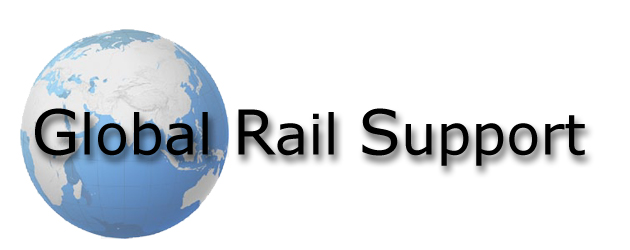   John Gray   Rolling StockManufacturing MaintenanceQuality ControlDepot Management   CURRICULUM VITAE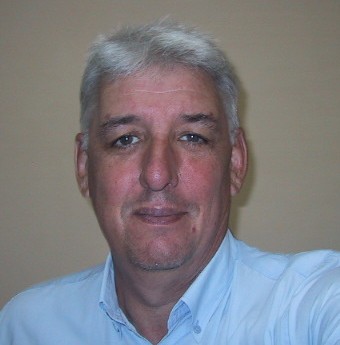 Contact NumbersTele  (Home)       + 44 1332 601596Mobile (UK)        +44 7733275461Skype   Jgraysnr  (UK)Email   john@globalrailsupport.com Address8 Curzon LaneAlvaston, Derby, DE24 8QSUKProfession:Rolling Stock Consultant Nationality:BritishLanguages:English (Native)Date of Birth:23rd February 19532012 - Date:Global Rail Support Ltd are commissioned by Auckland Transport (AT) to carry out the position of Resident Engineer for Quality, ensuring CAF who hold the $400m contract to build the trains in Beasian Spain, meet all quality standards required by the customer. 2008 - 2012:Global Rail Support Ltd were commissioned by Halcrow (Sydney), to carry out the position of Resident Engineer / Manufacturing Manager (RE/MM) to Greater Wellington (GW) and Kiwi Rail (KR) in Rotem’s factory in Changwon South Korea.2005 - 2008:Global Rail Support Ltd were commissioned by Halcrow, to carry out the position of Resident Engineer for Irish Rail (IE) in Rotem’s factory in Changwon South Korea.2003 - 2005:Global Rail Support Ltd were commissioned by Rotem (South Korean train manufacturer) to assist in their Supervision of Maintenance (SOM) and Depot/Workshop construction on the Delhi Metro Railway Corporation (DMRC) site at Shasrti Park, New Delhi.2003 – 2003:Metronet BCV Tube-trains Central Line London.  Interfleet TechnologyRolling Stock and Depot Consultant.2002 – 2003:Delhi Metro Rail Corporation (DMRC) South Korea/New Delhi India. Parsons BrinkerhoffRolling Stock and Depot Consultant.1999 – 2002:Kereta Api Tanah Melayu Berhad (KTMB) Malaysia. Parsons BrinkerhoffRolling Stock and Depot Consultant.1999– 1999:Arlanda Stockholm Express Sweden. AlstomRolling Stock and Depot Consultant. 1998 - 1999:STAR LRT Malaysia. AdtranzDepot Manager.1997 - 1998:STAR LRT Malaysia. AdtranzMaintenance Manager.1993 - 1997:Eurostar (Channel Tunnel Train) North Pole London. GEC AlstomMaintenance Production Manager.1992 - 1993:Taipei Rapid Transit Taiwan London Transport InternationalRolling Stock and Depot Consultant.1991 - 1992:Manchester Metro GEC AlstomCommissioning Engineer.1984 - 1991:British Rail Engineering Limited Field Service Commissioning Engineer. 1978 - 1984:British Rail Engineering LimitedInspector/Examiner and High Voltage Tester. (Coaches and Railcars) :Over 34 years of practical experience of management in operational railways at middle/senior level of management and over 46 years in the railway industry.:Experienced at working overseas with the ability to establish excellent relationships with local business, clients and workforce respective to local customs and religions.:An ability to develop team leadership and managerial skills whilst maintaining responsibility and direction of all contractor staff.]:Successfully creating, maintaining and updating contractor test and maintenance manuals.:Designing, delivering and evaluating technical training programmes for numerous workshop personnel.:Develop and instigate reliability and maintenance practices for lesser skilled railway companies.:Carry out detailed investigations and assessments as required by contractor and client.:Instigate and control modifications requested by contractor and client.:Establishing excellent communication channels when representing both client and contractor at all levels from board members to shop floor personnel.:Sound knowledge of MS office, ACAD  and Adobe software1969 - 1972:Electrical Installations – Part A and B Equal to Higher National Certificate (HNC) Derby College of Technology1969 – 1972 :Engineering Industrial Training Board (EITB)1969 - 1972:City and Guilds - Craft 1 Derby College of Technology1968 - 1972:Apprentice Electrician Derby C&W (British Rail Engineering Limited Derby)2012 - DateGRS Quality Manufacturing Consultant to Auckland TransportAuckland Transport (AT) on-site representative for quality.  Responsible for and ensuring the trains are built to the highest standards,  Quality Control is adhered to and all Type Tests and First Article Inspections (FAI) are conducted in accordance with AT’s Inspection and Test Plans (ITPs)   Carrying out daily inspections of welding, underframe, shells, outfitting, painting and final shipping inspections with CAF inspection staff to ensure quality issues are highlighted as early as possible.Reporting directly to Auckland Transport project management. Reporting weekly on production issues and progress2008 - 2012:GRS Consultant Contracted by Halcrow Group Ltd (Sydney) On-site Manufacturing Manager (OMM) for Greater Wellington (GW) and Kiwi Rail (KR)Rotem Works, Changwon, South KoreaHalcrow Australia were the preferred consultants to Greater Wellington Council and as such were requested to have on-site representation during the pre and full production stages.Rotem, one of the leading rail car manufacturers in the Asia Pacific region, had been awarded a 96 car, 48 unit order by Greater Wellington Council at a cost of over 200 million New Zealand Dollars ($NZ)The OMM is responsible for ensuring that the trains are built to the highest standards, that Quality Control is adhered to and all Type Tests, First Article Inspections (FAI) and vehicle testing is conducted in accordance with Inspection and Test Plans (ITPs) Pre-manufacturing carrying out sub-supplier pre-qualifying assessments and audits. Reporting directly to Halcrow Group Ltd project management & GW and reporting weekly on production and following production against a Rotem monthly plan. Highlighting problem areas and delays which are then reported to GW.Responsible for a small team of staff (5) hat carry out inspection, test, compliance and office administration. Project completion date - July 20122005 - 2008:GRS Consultant Contracted by Halcrow Group Ltd (UK) Onsite Representative for Irish Rail (IE)Rotem Works Changwon South KoreaHalcrow are the preferred Consultants to Irish Rail (IE) and as such were requested to have On Site Representation (OSR) during the pre and full production stages.Rotem is Asia’s leading rail car manufacturer having been awarded a 150 car order by IE at a cost of over 250 million Euros (€)The OSR is responsible for ensuring that the trains are built to the highest standards, that Quality Control is adhered to and all Type Tests, First Article Inspections (FAI) and vehicle testing is conducted in accordance with Inspection and Test Plans (ITP)   Reporting weekly directly to Halcrow Group Ltd project management & IE on the production and following production against the Rotem monthly plan. Highlighting problem areas and delays which are then also reported to IE. The post required the OSR to live in Changwon (South Korea) for the duration of the build. 2003 - 2005:GRS Consultant Contracted by Rotem (Korea).Supervision of Maintenance (SOM) ManagerNew Delhi IndiaRotem are a Korean Rolling Stock Manufacturer and were contracted by Delhi Metro Railway Corporation (DMRC) to build and deliver 43 train sets. The contract required that an experienced person with depot and maintenance knowledge supervise the maintenance of the trainsets until DMRC can carryout this task unaided. The Supervision has been conducted in 3 phases. Phase 1 As this was a totally new venture, DMRC had no experience and hence no procedures were in place, with the assistance of MTRC Hong Kong who carried out a four month delivery of how Kowloon Bay Depot was operated. The SOM manager was responsible for the delivery of the assignment. MTRC were invited as DMRC wish to model themselves on the Hong Kong transit system. Phase 2 To implement the work that had been recommended by SOM/MTRC and ensuring that procedures adopted by DMRC were being adhered to. Re-writing many procedures not understood by DMRC staff. Review Maintenance Work Instructions (MWI), rewriting where necessary and liaising with Korea to ensure that these alterations went into the updated O & M Manual Phase 3 To develop a new workshop that will carryout the overhauls of the fleet detailing the design of shop floor layouts, recommendations and assessing machinery to be   installed and also producing detailed ACAD drawings for sub suppliers to fabricate equipment. It also involved working with the Rotem Service Manager (RSM) to ensure the workshop will function as required when the first overhauls begin in 2006 and reviewing work procedures and if Component Exchange Maintenance could be adopted at a later date.    2003 – 2003:GRS Consultant Contracted by Interfleet Technology Ltd. (Derby)Rolling Stock and Depot ConsultantLondon (UK)Interfleet was given the responsibility of Technical Capability Advisor to provide 24/7 on-site engineer support of a safety critical modification programme for Infraco BCV Central Line TS92 fleet at the Ruislip Depot London.It is estimated that with the Central line out of operation £4 million in lost revenue per day is expected so it is therefore necessary to work to very strict guidelines and with the utmost safety.Reporting directly to the Senior Consultant Interfleet, responsibilities include rectifying technical problems as they arise while coordinating with the Independent Inspectors and artisan staff.    2002 – 2003:Consultant Contracted by Parsons Brinckerhoff Asia (PBA) Rolling Stock and Depot ConsultantSouth KoreaBased in Korea at the Rotem Factory in the province of Changwon.Working for the General Consultants (GC) a consortium supporting the Delhi Metro Rail Corporation (DMRC). Reporting directly to the Assistant Project Manager Rolling Stock. Main responsibilities included witnessing Type, Functional and Workshop testing, as specified by GC/DMRC ensuring that all tests and associated works were carried out within the Rotem factory in Korea and not in Delhi. Post commissioning investigations in Delhi with recommendations put into effect on the Changwon production line. Future trainsets will be built in Bangalore India by a consortium of Rotem, Mitsubishi and BEML India. The trainsets when completed consisted of 60 x 4 car Electric Multiple Units (EMU’s) built by Rotem. The 1st phase of the Delhi Metro was opened December 24th 2002 and it was anticipated that this will alleviate some of the transportation problems in New Delhi.   1999 – 2002:Consultant Contracted by Parsons Brinckerhoff (PB Malaysia)Rolling Stock and Depot ConsultantKereta Api Tanah Melayu  Berhad (KTMB) Malaysia. Preparing a Statement of Needs for a proposed 576 million Ringgit workshop, container depot, periodic examination (PE) sheds and residential area at Batu Gajah Ioph, approx.180 Km to the North of Kuala Lumpur. Carrying out the conceptual design of:Workshops.P.E. Sheds.Stores. Track layout.Details of new machinery for the workshop and PE sheds. Establishing which machinery could be overhauled/reconditioned at a justifiable cost. Liaising with outside contractors for the overhauling of the machinery. Planning the transfer of the workshops From KL Sentul to Batu Gajah. Engaged to undertake a feasibility study into KTMB, the state railway of Malaysia's locomotives and coaches, that would form the basis for a Component Exchange Maintenance program (CEM). The study funded by the United States Trade Development Agency (USTDA) to a budget of $240,000, is focused on the move from an old maintenance shed (Brickfields) to a purpose built depot at the new KL Sentul Station. Incorporating:Depot Facilities.Depot Equipment. Vehicle Maintenance Tooling. Layout and the Components that would form the basis of the CEM program.Writing and instigating procedures and training manuals for the introduction of CEM.Assisting KTMB with Contract review and contractor assessment for the outsourced components and equipment that would form the basis of CEM. Carrying out contractor appraisals and site visits to establish the worthiness of the contractor in order to carry out the overhaul of outsourced components and equipment.Establishing a working programme for the introduction of CEM on the KTMB inter-city fleet. Assisting KTMB to move into their new 1.5 Billion Ringgit depot, writing and implementing new depot procedures to enable a smooth transfer from old to new facilities.  1999– 1999:Consultant Contracted by Alstom to assist on the Arlanda to Stockholm Express in SwedenRolling Stock and Depot ConsultantSweden Supporting GEC Alstom staff with wheel wear problems on a fleet of specially designed trains running from Sweden’s Arlanda Airport to Stockholm Central Station at speeds of 200Km/h; liaising with the client and maintenance staff. Controlling artisan staff in an ongoing modification programme instigated by Alstom and the client.  1997 – 1999:Consultant Contracted by Adtranz  (ABB Daimler-Benz Transportation)  STAR LRT Depot, Ampang, Malaysia  :The STAR LRT System is a privately owned passenger rail network which serves the city, some suburbs and the extensive sports complex built for hosting the 1998 Commonwealth games.   A fleet of 30, DC 750V third rail electric trains built in a joint venture by Walkers (Australia), Taylor Woodrow (UK) and Adtranz (Germany) at a cost of over US$1 Billion Depot ManagerManage daily, weekly and monthly maintenance programs and failure investigations.   Maintained availability and reliability of the service. Manage international staff and contractors from Europe, Australia and Asia.Closure of the site after all the vehicles had been handed over to STAR. Maintenance Manager Maintenance manager for Adtranz, assisting the operator STAR to maintain their Light Rail Transit (LRT) system that featured heavily in the highly successful 16th Commonwealth games in Kuala Lumpur Malaysia.  Responsible for:Scheduled maintenance of a fleet of 30 three car sets.Unscheduled maintenance at a terminal station or depot. Working closely with the operator and maintenance staff to ensure quick response to failures.Giving in-house training and advice.Responsible to the Adtranz Managing Director for:Vehicle maintenance, ensuring that trains were maintained as per maintenance criteria and available for operational timetable.Ensuring fleet reliability as laid down in the operational timetable. Vehicle data collection.Failure and running analysis as per RAMS system. Depot safety including COSHH.Enforcing safe working practices within the depot and workshops. Liaising with planners and technical engineers both on site and at the parent factory in Henningsdorf Germany.  Later to develop the customer support needed for final hand over of all Maintenance practices and liaise with warranty and to finalise all modifications.1993 -1997:GEC Rail MaintenanceMaintenance Production ManagerLondon / France / BelgiumResponsible for the maintenance and day-to-day working of Approx. 150 GEC Alsthom multi-national staff on-site at North Pole depot North London, Le Gare Du Nord, Paris and Forest Depot Belgium. Engaged in assisting the European Passenger Services (EPS) to maintain their fleet of Eurostar trains over a 24 hour period.  Responsible to the Site / Operations Manager GEC Alstom.Main duties include: Ensuring that trains were available for revenue service at operational times.Strictly enforcing safe working practices.Ensuring that all quality assurance procedures were adhered to and adjusted to suit a new depot environment.Ensuring that all warranty procedures were adhered to and adjusted to suit a new depot environment.Ensuring that all COSHH procedures were adhered to.Strict enforcement of stores procedures and procurement including updating if required. Handling and outsourcing of new and repaired PCBs to previously laid down BR procedures.Liaising with technical engineers both on-site and at parent factories.Involvement in testing and commissioning of electrical and mechanical, conventional and electronic control components on Faiveley built air-conditioning equipment.1993 –1993:Plan of Instruction Maintenance  SiemensRolling Stock and Depot ConsultantTaiwan  Creating, designing and delivering a Plan of Instruction (P.O.I.) for inclusion in a training contract for Siemens, based in Taiwan.  The subject of the P.O.I. was maintenance procedures from a contractor’s point of view. Reviewing the maintenance manuals and adopting maintenance for the trainsets that would satisfy the client whilst commissioning and testing was conducted prior to the take over of the system by the client.  1992 – 1993:Transmark Consultancy (Seconded to L.T.I.) Rolling Stock and Depot Consultant Taipei, TaiwanEvaluating the design objectives and future maintenance requirements for both the light and heavy rail projects under construction in Taipei, Taiwan.Presentation of weekly lectures and demonstrations to members of the Taipei Rapid Transit Company on all matters relating to the utilisation of maintenance and depot facilities. Investigating Officer on a panel of four to carry out an accident/incident inquiry into a series of train brake fires.  1991 – 1992:GEC AlsthomTesting and Commissioning EngineerManchester (UK) Assigned to the Manchester Light Rapid Transit project, working in parallel with Ferima of Italy. Testing and Commissioning of:Electrical power and subsystem equipment.Mechanical power equipment.Current collection.Conventional and electronic control equipment. The regulation of field trials to eliminate mechanical and power equipment failures. Introduction of post-commissioning modification and testing of the latest Class 91 25kV electric locomotives at Bounds Green Depot, North London.   1984 – 1991:British Rail Engineering Ltd (BREL)Field Service Commissioning Engineer (Product Support Group)Various CountriesSupervising and directing the associated activities relating to the introduction of British Rail's new class 158 Diesel multiple units. Trialling Officer with responsibility for the overall commissioning team tasked with rectifying defects on the Class 158 rail vehicles.Commissioning a Presidential rail coach and support vehicles in Gabon for H.E. Omar Bongo whilst liaising with the Prime Minister and British Ambassador. Implementing training programmes to deal with testing procedures.Overseas testing and commissioning in Thailand, Kenya, Tanzania, Gabon, Congo, Cameroon, Nigeria, Northern Ireland and Eire.  Team Leader's responsibilities relating to travel, accommodation and finance and interpreting local practices.    1979 – 1984:High Voltage Testing Engineer (BREL)1978 – 1979:Electrical Inspector (BREL)1976 – 1978:Relief Examiner (BREL)1972 – 1976:Electrician (BREL)1968 – 1972:Apprenticeship British Rail